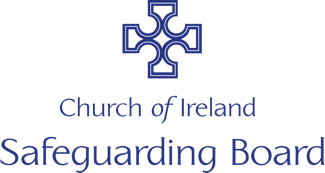 Volunteer Application FormC o n f i d e n t i a lSurname ___________________________	Title ______________________________ First Names _________________________________________________________________Home Address _______________________________________________________________	_______________________________________________________________Postcode ________________________Contact Telephone Number _________________________________Previous work experience: (Highlight any experience of working with adults).______________________________________________________________________________________________________________________________________________________Why do you want to work with adults?______________________________________________________________________________________________________________________________________________________Have you previously been involved in voluntary work?		Yes		No   If yes, give details (with dates if possible)______________________________________________________________________________________________________________________________________________________Do you have any spare time hobbies, interests or activities?______________________________________________________________________________________________________________________________________________________Any other relevant information? (E.g. any medical conditions or allergies you may have)Please provide names and addresses of two people whom we could contact for reference (not relatives)FIRST REFEREEName___________________________Address_________________________________________________________________________________________Tel_____________________________Email___________________________SECOND REFEREEName___________________________Address_________________________________________________________________________________________Tel_____________________________Email___________________________DECLARATIONI consent to Access NI Vetting being undertaken for the role for which I have applied.Have you ever been convicted of a Criminal offence or been the subject of a caution or bound over order?	YES	NOIf yes, please list below the nature and date(s) of the offence.Nature of offence								Date____________________________________________________________________________________________________________________________________________I confirm that nothing in my personal or professional background deems me unsuitable for a post, which involves working with adults at risk.Signed (Applicant)						Date					FOR PARISH PANEL USE ONLYAPPLICATION FORM COMPLETE		REFERENCES RECEIVED	1	2FOLLOWED BY TELEPHONE CALL   1     	2Date application form received 				INTERVIEW BY PANEL:1. 	Name: 									2. 	Name: 									3. 	Name: 										Date of interview:							RECOMMENDATION: APPROVED / NOT APPROVED / DEFERREDMain reason for recommendation: 						_______________________________________________________________VETTING INVITATION FORM COMPLETEDIdentify verified by incumbent and 2 forms of Identification on file				Access NI vetting disclosure received	APPOINTED – No information on Vetting Disclosure to debar appointmentNOT APPOINTED ____________________________________________________